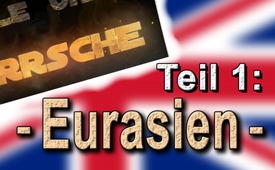 „Teile und Herrsche“: Eurasien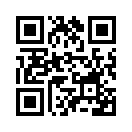 In einer geheimen Grundsatzrede im März 1936 führte Churchill aus, wie Großbritannien dieses „Teile und Herrsche-Prinzip“* bereits seit mehr als vier Jahrhunderten anwendete: 
Das Inselreich bekämpfte die jeweils stärkste, vorherrschende Macht auf dem Kontinent – egal ob das Philipp II. von Spanien, Napoleon von Frankreich oder Wilhelm II. von Deutschland waren...Mit diesen einleitenden Worten heiße ich Sie, verehrte Zuschauerinnen und Zuschauer, herzlich Willkommen. 
Am heutigen Abend möchten wir diese „Teile und Herrsche“ Strategie näher betrachten. Werfen wir zunächst einen Blick vor den ersten Weltkrieg.
Zu dieser Zeit lockte die einst so weltbeherrschende Seemacht Großbritannien Frankreich und Russland in einen Geheimpakt, welcher sich gegen die führende Kontinentalmacht Deutschland richtete.

In einer geheimen Grundsatzrede im März 1936 führte Churchill aus, wie Großbritannien dieses „Teile und Herrsche-Prinzip“* bereits seit mehr als vier Jahrhunderten anwendete: 
Das Inselreich bekämpfte die jeweils stärkste, vorherrschende Macht auf dem Kontinent – egal ob das Philipp II. von Spanien, Napoleon von Frankreich oder Wilhelm II. von Deutschland waren. 
Betrachten wir jedoch etwas genauer, wie Großbritannien dies anstellte, erkennen wir genau diese Strategie: Teile und Herrsche. Denn es versuchte einfach, die anderen Kontinentalmächte gegen die vorherrschende, stärkere Macht aufzuhetzen.
Der größte geopolitische Albtraum der angelsächsischen Mächte war ein geeinter Kontinent Eurasien unter Einbezug von Deutschland und Russland. Sogar heute noch ist sich dessen selbst die USA bewusst.

Sehr trefflich fasste George Friedman, Direktor der US-Denkfabrik „Stratfor“, die Ereignisse des letzten Jahrhunderts zusammen:

Nur ein geeinter europäischer Kontinent kann ein Imperium gefährlich werden, welches die weltweiten Schifffahrtsrouten kontrolliert. Wenn wir dieses Prinzip einmal verstanden haben, lassen sich viele geopolitische Auseinandersetzungen  besser erklären.
Wir schalten nun ins Studio Meißen. Mein Kollege wird anhand aktueller Ereignisse beispielhaft aufzeigen, wie die USA auch heute noch jegliche Entwicklungen zu einer Vereinigung der Völker untergräbt und durch ihre „Teile und Herrsche“ Strategie aktiv bekämpft. Bleiben Sie dran!von and./mol.Quellen:http://info.kopp-verlag.de/hintergruende/geostrategie/rainer-kromarek/teile-und-herrsche-wie-grossbritannienund-die-usa-auf-die-grossen-kriege-hinarbeiten.html
Buch „Die deutschen Katastrophen“ von Andreas von BülowDas könnte Sie auch interessieren:---Kla.TV – Die anderen Nachrichten ... frei – unabhängig – unzensiert ...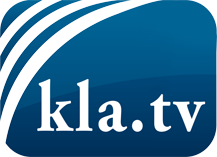 was die Medien nicht verschweigen sollten ...wenig Gehörtes vom Volk, für das Volk ...tägliche News ab 19:45 Uhr auf www.kla.tvDranbleiben lohnt sich!Kostenloses Abonnement mit wöchentlichen News per E-Mail erhalten Sie unter: www.kla.tv/aboSicherheitshinweis:Gegenstimmen werden leider immer weiter zensiert und unterdrückt. Solange wir nicht gemäß den Interessen und Ideologien der Systempresse berichten, müssen wir jederzeit damit rechnen, dass Vorwände gesucht werden, um Kla.TV zu sperren oder zu schaden.Vernetzen Sie sich darum heute noch internetunabhängig!
Klicken Sie hier: www.kla.tv/vernetzungLizenz:    Creative Commons-Lizenz mit Namensnennung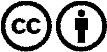 Verbreitung und Wiederaufbereitung ist mit Namensnennung erwünscht! Das Material darf jedoch nicht aus dem Kontext gerissen präsentiert werden. Mit öffentlichen Geldern (GEZ, Serafe, GIS, ...) finanzierte Institutionen ist die Verwendung ohne Rückfrage untersagt. Verstöße können strafrechtlich verfolgt werden.